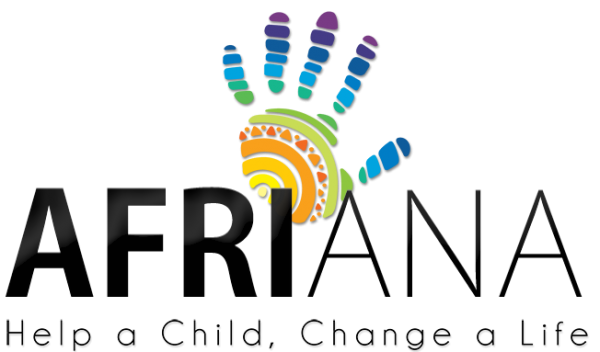 Beleidsplan 2019-2021 vanStichting AfrianaInleiding
Voor u ligt het beleidsplan van de Stichting Afriana. Deze stichting is opgericht in 2011 door de initiators Amanda en Nicole van Elteren en is thans gevestigd te Oudenbosch en ingeschreven bij de Kamer van Koophandel onder nummer 54038065. Dit beleidsplan voldoet tevens aan de voorwaarden voor het hebben van de status van Algemeen Nut Beogende Instelling (ANBI) en zal jaarlijks worden geactualiseerd en op onze website www.afrianafoundation.org worden gepubliceerd. Dit plan geeft inzicht in:                                                                                                                                 1. De missie en visie van de stichting
2. De doelstelling van de stichting 
3. De strategie van de stichting 
4. De bereikte resultaten van de stichting 
5. De werkzaamheden van de stichting
6. De manier waarop de stichting geld werft 
7. De financiën en administratie van de stichting 
1. De missie en visie van de stichtingDe Afriana Foundation is in 2011 opgericht, als christelijke non-profit organisatie met als hoofddoel kindersterfte te verminderen in Afrika. Door middel van verschillende projecten richt de Afriana Foundation zich op kinderen en families die leven onder de armoede grens. Door de strijd aan te gaan met armoede, ziekte, verwaarlozing en misbruik, wordt er geprobeerd de leefomstandigheden te verbeteren.Kinderen met hongerMet de hulp van de lokale gemeenschap verzorgt de Afriana Foundation een voedselprogramma voor ondervoede kinderen en baby’s. Ouders worden ondersteund en getraind bij het verbouwen van gewassen en ontvangen zaden en kunstmest om zo op een structurele manier de honger tegen te gaan.

Kinderen zonder thuis
Bij verwaarlozing/misbruik of het overlijden van de ouders worden kinderen opgevangen in het Afriana huis. Tijdens het verblijf wordt er gezocht naar een mogelijkheid tot adoptie door familie of derden. Indien deze mogelijkheid er niet is, blijft het kind in het Afriana huis. Kinderen worden voorzien in hun basisbehoeften, ontvangen liefde en krijgen daarnaast onderwijs en training zodat ze in staat zijn een zelfstandige toekomst op te bouwen.

Kinderen in nood
Ernstig zieke kinderen worden vanuit de dorpen naar het ziekenhuis gebracht en bijgestaan tijdens de opname periode. Ouders wordt geleerd om ziektes tijdig te herkennen. Daarnaast worden de stappen die bij ziekte ondernomen moeten worden getraind. Er wordt verwacht dat de ouders hun kennis doorgeven in het dorp waar ze vandaan komen om zo onnodige kindersterfte tegen te gaan en kennis te verspreiden.De Afriana Foundation probeert zoveel mogelijk zelfvoorzienend te zijn, om zo de onkosten te reduceren. Voedsel wordt zo mogelijk zelf verbouwd en er wordt nauw samengewerkt met de lokale bevolking.

De focus van de Afriana Foundation ligt ook bij het creëren van een brug tussen de westerse en de derde wereld. Er wordt gestreefd naar bewustwording van de situaties waarin kinderen leven en naar het opbouwen van een band met de Afriana kinderen door middel van levensverhalen, foto’s en door de mogelijkheid tot sponsoring.

Dit alles wordt gerealiseerd met God’s liefde als belangrijkste wapen in de strijd tegen armoede.Help a Child, Change a Life.


2. De doelstelling van de stichting 
De Afriana Foundation heeft als doel kindersterfte te verminderen in Malawi, Afrika. Malawi is het armste land ter wereld. Door gebrek aan onder andere voedsel, onderwijs en goede medische zorg sterven jaarlijks vele kinderen. De Afriana Foundation ondersteunt kinderen vanaf de geboorte en zorgt ervoor dat zij zich goed kunnen ontwikkelen, om zo betere kansen voor de toekomst te creëren.3. De strategie van de stichting
Om onze doelstelling te bereiken hebben we de volgende projecten.                                                                                                                                              1. Het Afriana huis, waar wees- en kwetsbare kinderen zonder familie of zonder                                                         overlevingskansen in het dorp, kunnen wonen.

Het Afriana huis- Zorg en liefde										           - Onderwijs
- Terug keer naar biologische familie
- Adoptie
2. Het Afriana voedsel programma voor wees- en kwetsbare kinderen die in de dorpen   wonen bij familie. Om de week komen deze families naar het Afriana huis om melk, voedsel en andere basisbenodigdheden te halen. Om de families van de wees- en kwetsbare kinderen een betere toekomst te geven proberen we ze zo veel mogelijk te leren over hygiëne, voorlichting over gezondheid en voeding. We helpen de families met het opzetten van een klein bedrijfje zodat ze zelf inkomen kunnen genereren.

Het Afriana voedsel programma - Melk                                                                                                                                                       - Training
- Follow up van de kinderen
- Zelfvoorzienend maken van families                                                         

3. Evangelisatie. 
Het verrichten van evangelisatie activiteiten.


De stichting verricht haar activiteiten zonder winstoogmerk.

De stichting respecteert bij haar activiteiten de Malawiaanse wetgeving.


4. De bereikte resultaten van de stichtingOp dit moment wonen er 18 kinderen in het Afriana huis.Er zijn 9 kinderen geadopteerd in liefdevolle families. Drie kinderen zijn geadopteerd door Malawiaanse gezinnen. Vier kinderen zijn geadopteerd door Amerikaanse gezinnen en twee kinderen zijn geadopteerd door Nicole van Elteren.Er zijn 12 kinderen succesvol teruggekeerd naar het dorp nadat zij twee jaar in het Afriana huis hadden gewoond. Deze kinderen worden tot hun derde levensjaar geholpen met een gezonde pap, melk, extra eten, basisbenodigdheden en de ziekenhuis kosten worden betaald.Er worden momenteel 85 wees- en kwetsbare kinderen ondersteund in de dorpen rondom Nkhoma met baby melk, een gezonde pap, extra eten, basisbenodigdheden en de ziekenhuis kosten worden betaald. Deze kinderen worden ondersteund tot hun derde levensjaar.We helpen echter niet alleen het wees / kwetsbare kind maar alle kinderen in het gezin en ondersteunen daardoor momenteel 250 kinderen in de dorpen rondom Nkhoma.5. De werkzaamheden van de organisatie 
De werkzaamheden van de Nederlandse stichting Afriana bestaan voornamelijk uit: 
- Ondersteuning van en klankbord voor Nicole van Elteren.
- Verzorgen van alle contacten met de Nederlandse achterban (kerken, particulieren, scholen etc.); 
- Verzorgen van activiteiten gericht op het werven van fondsen, via sponsoring, acties, presentaties, nieuwsbrieven.
- Het onderhouden van de website.


Doorlopende werkzaamheden in Malawi
- Verder ontwikkelen van Stichting Afriana zodat de families in het programma nog beter ondersteund kunnen worden.
- Ondersteunen van de huidige kinderen in het programma.
- Onderhouden van een goede relatie met social welfare in Malawi en het    adoptiebureau in America.
- Trainen van de lokale werknemers.
- Onderhouden van contacten met huidige donoren. 
- Blijven aanleveren van foto materiaal voor de website en andere social media.Nieuwe werkdoelen in Malawi
- Zoeken naar nieuwe manieren voor het genereren van inkomsten.
- Zoeken naar nieuwe fondsen voor donaties
- Verder professionaliseren van de stichting.
- Zoeken naar mensen die zich vrijwillig willen inzetten voor de stichting.
Onze uitgaven zijn als volgt verdeeld:

6. De manier waarop de stichting geld werft.  De stichting ontvangt haar gelden van voornamelijk particulieren, kerken, scholen, maar ook van bedrijven en overige (charitatieve) instellingen die onze doelstelling ondersteunen. Ondersteuning gebeurt periodiek (bijv. bij sponsoring) of incidenteel (bijv. voor een specifiek project).                                                                                                       Het aanvragen van fondsen.                                                                                               Daarnaast worden fondsen gegenereerd door presentaties en het organiseren van acties.                                                                                                                               Verkoop tipi tenten en schapenvachten via de webshop.  

In boekjaar 2018 waren de inkomsten als volgt verdeeld: Kindersponsoring                          20% 
Algemene giften en donaties        40% 
Specifieke giften en donaties        30%                                                                         Verkoop webshop                         10%
Totaal                                            100 %


7. De financiën en administratie van de stichting
De Afriana Foundation heeft een ANBI-status. Dit houdt in dat de belastingdienst de Afriana Foundation erkend heeft als Algemeen Nut Beogende Instellingen. De stichting is volledig vrijgesteld van schenk- en erfbelasting, hierdoor wordt uw gift tot 100% aftrekbaar. Meer informatie en voorwaarden vindt u op ANBI.nlAlgemene gegevens
Naam:              Stichting Afriana
IBAN:               NL65RABO0167796178
BIC/SWIFT:     RABONL2U
KvK nummer:   54038065
ANBI nummer: 851128956
Land:                Nederland
U kunt contact opnemen met de Afriana Foundation door te mailen naar: info@afrianafoundation.org

Bestuur 
Bestuurssamenstelling Afriana
Voorzitter: 
Naam: N.J.A.C. van Elteren
Secretaris:
Naam: C.M.J. van Elteren-Daas
Penningmeester:
Naam: Dhr. B. van Es.  
Voorzitter Diakonie PKN gemeente Oudenbosch
Lid:
Naam: Marja Treep
Lid:
Naam: Femke van der Tuin                                                                                                 Lid:                                                                                                                                          Marie-Louise van AertDe bestuursleden doen hun werk voor Stichting Afriana onbezoldigd.
Baby melkSociale noden (families in de dorpen)Medische kostenBoodschappen (voor het weeshuis en een gezonde pap voor alle kinderen in het programma)Salarissen  (locale bevolking)Water, Electriciteit, Diesel en telefoon/internet kosten Kosten voor onderwijsTotaal16%17%5%24%12%6%20%100%